№51(938) 			 		   	               6 августа 2020г.Официальное издание органов местного самоуправленияШапкинского сельсовета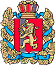 Администрация Шапкинского сельсоветаЕнисейского районаКрасноярского краяПОСТАНОВЛЕНИЕ06.08.2020г.        		                     п. Шапкино                                        	             № 26-пО выделении специальных местдля информирования избирателей и размещения предвыборных печатных агитационных материалов кандидатов         В соответствии с Федеральным законом от 12.06.2002 №67-ФЗ «Об основных гарантиях избирательных прав и права на участие в референдуме граждан Российской Федерации», Законом Красноярского края от 02.10.2003 № 8-1411 «О выборах в органы местного самоуправления в Красноярском крае», ПОСТАНОВЛЯЮ:Выделить специальные места для информирования избирателей и размещения предвыборных печатных агитационных материалов:участок № 1159     по ул. Центральная, д.23                                 по ул. Школьная, д. 7 с 15.00 до 17.00 участок № 1160 – по ул. Мира, д.16д                                 по ул. Мира, д.1 с 14.00 до 16.00 Контроль за исполнением постановления оставляю за собой.Настоящее постановление вступает в силу со дня подписания и подлежит опубликованию в газете «Шапкинский вестник» и размещению на официальном информационном Интернет-сайте администрации Шапкинского сельсовета. Глава Шапкинского сельсовета                                                 Л.И. Загитова